MINISTRY OF EDUCATION AND TRAINING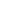 LAC HONG UNIVERSITY 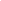 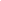 COURSE OUTLINE<126008 – TOURISM ECONOMICS>GENERAL INFORMATIONCOURSE DESCRIPTIONThis course provides students with a theoretical basis about roles of tourism in the national economy, the economic content of the tourism market, the effect of tourism on the balance of payment, and the impact of Multinational tourism corporations on the economy. The character and factor affecting the tourism investment, cost and tourism business profit, labor and tourism business capital and evaluating the economic-social effect in tourism.COURSE LEARNING OUTCOMES Table 1: Course Learning Outcomes (CLOs)COURSE CONTENT, LESSON PLANBảng 2: COURSE CONTENT, LESSON PLANMAPPING OF LESSON AND COURSE LEARNING OUTCOMESTable 3:  Mapping of Lesson and Course Learning OutcomesCOURSE ASSESSMENTTable 4: Course AssessmentCOURSE REQUIREMENTS AND EXPECTATIONS- Attendance: Obeying the regulation- Students have to read the given study documentation by the lecturer before every lesson on the online learning system (LMS - learn.lhu.edu.vn).- Students who do homework on LMS, answer short questions and quick exercises; discuss in class will be given bonus marks to the student's process.- Finishing given group discussions according to the lecturer's regulations.STUDY REFERENCE 8.1. Textbook[1] Nguyễn Thị Nguyên Hồng, Vũ Đức Minh (2020), Giáo trình Kinh tế du lịch, NXB Thống kê[2] Nguyễn Vãn Đính, Trần Thị Minh Hòa (2009), Giáo trình Kinh tế du lịch, NXB Lao động - Xã hội.8.2. References[1] Peter Robinson , Michael Lück , et al. (2020), Tourism 2nd, CABI[2] The Economic Contribution Of Tourism And The Impact Of Covid-19, November 2021, Unwto.SOFTWARE OR SUPPORTING EQUIPMENTS FOR PRACTICEInternet, Google Chrome, KahootGeneral rules:Course name (Vietnamese):Kinh tế du lịchCourse name (English):Tourism EconomicsCourse ID:126008Types:Fundamental of majorsFaculty/Department:Tourism and Travel ManagementMain Lecturer:Master Vu Duc CuongEmail: cuongvd@lhu.edu.vnLecturer participating in:Master Phan Van HaiEmail: haipv@lhu.edu.vnMaster Vu Duc CuongEmail: cuongvd@lhu.edu.vnNumber of credits:2Theory: 15 periodsPractice:0 periodsExercise  30 periodsSpecialty:Obligatory to students in MajorPrerequisite course:NoPrevious course:NoCourse Learning Outcomes (CLOs)Course Learning Outcomes contentBloom domain/Bloom levelProgram Learning Outcomes PLOs/SOs/PI (*)CLO1Applying the relationship between economics and tourism showing the GDP’s contribution to a nationKnowledge (3)PI2.1CLO2Analyzing the impact of tourism to the national economy in the practical economic context.Knowledge (4)PI3.1CLO3Establishing a business enterprise plan to achieve the economic aim. Skills (4)PI4.1CLO4Obeying the standard and regulation about tourism business investment to gain the positive effect to the economy-society in tourism. Attitude (2)PI7.1WeekLesson/ChapterName/ChapterLesson Learning Outcomes (LLO)Lesson Learning Outcomes (LLO)Lecture and Study activitiesMethod of Lecture Method of assessmentReference (*)1Chapter 1The general information of tourism in the national economyLLO1.1Clarifying the tourism contribution in a nation’s GDP (A2)Lecturer: - Introducing the course’s general information, regulations and study goals - Didactically questioning  the definitions of economy and tourism and relevant terminologies.- Didactical question : ‘How can Tourism and Travel contribute to our nation’s GDP? Giving the definition, explanation  + Dividing into groups, giving tasks Students: - listening, answering and questioning - Discussing about the comprehension of definitions, explanations+ Lecture (1)+ Didactic questioning  (2)+ Short form and multiple choice tests ‘1’+ Essay ‘3’+ Case Studies ‘9’[1], [2]2Chapter 1LLO1.2Proving the impact of tourism growth on the national economy (K3).Lecturer:: Explaining the meaning and role of tourism growth in the national economy.- Helping students to compare to the other economics- Offering students to choose the illustrative example Students: discussing, commenting - Finding the illustrative practical example + Lecture (1)+ Didactic questioning  (2)+ Discussion (13)+ Short form and multiple choice tests ‘1’+ Short form test ‘2’[1], [2]3Chapter 2The Tourism marketLLO2.1Identifying the definition, essence and characters of supply-demand in tourism (K3)Lecturer:: Analyzing the features of supply-demand in tourism.Way to segment the market.Students have to note down, grasp the main idea, summarize the case. - Didactic questioning  the critical question, debating Home study: Read the references+ Lecture (1)+ Didactic questioning  (2)+ Discussion (13)Short form and multiple choice tests ‘1’+ Short form test ‘2’+Essay ‘3’[1], [2]4Chapter 2The balance of payment in tourism LLO2.2Explaining the basis of the balance of payment in tourism (K4)Lecturer:: Didactic questioning  students to find definitions of ‘balance of payment’,’tourism revenue’ and ‘GDP’. Discussing and uniting the definitions. Setting up a short interview to identify the level of students’ comprehension. Students: Summarizing the previous lesson. Noting, grasping the main idea, summarizing the case Home study: Read the references+ Lecture (1)+ Discussion (13)+ Case Studies (8)+ Short form test ‘2’+ Presentation ‘8’+ Essay ‘3’[1], [2]5Mid-term testGroup presentation- Working in group: + Way to apply the already learned lesson to do research+ Discussing and writing + Presentation ‘8’+ Essay ‘3’[1], [2]6Chapter 3The Multinational corporation in tourism LLO3.1Exploring the features of the Multinational corporation business in tourism (K4)Lecturer:: Analyzing the impacts to the country which has the main company when there are many multinational corporation business tourism growths. - Didactic questioning  and suggesting some relevant tourism growth policies.- Introducing, Explaining, giving the main features of the policies. Students have to note down, grasp the main idea, and summarize the case. Home study: Read the references+ Lecture (1)+ Discussion (13)+ Presentation ‘8’[1], [2]7Chapter 3The Tourism investment LLO3.2- Approaching the tourism characteristics in one destination (S4)Lecturer:: Analyzing the characteristics of tourism investment; invest into the tourism “event”; the main factors affecting the tourism investment.- Interpreting the main capital in tourism investment usage.Students have to note down, grasp the main idea, and summarize the case.Finding the illustrative example. Home study: Read the references+ Lecture (1)+ Case Studies (8)+ Discussion (13)+ Presentation ‘8’+ Essay ‘3’[1], [2]8Chapter 4The efficient tourism business LLO4.1Explaining the features and tourism business costing structure, the profit of tourism business. (K4)Lecturer:: Interpreting the features and the essential role in tourism business capital, demand and the tourism business capital structure;- Analyzing features and roles of the hotel, tourism business capital.Students have to note down, grasp the main idea, summarize the case.Home study: Read the references+ Lecture (1) + Case Studies (8)+ Discussion (13)+ Presentation ‘8’+ Essay ‘3’[1], [2]9Chapter 4The economic-social effect in tourism LLO4.2Combining the economic-social effects in tourism and the effective quotas evaluation in tourism (S4)Lecturer: - Stating the problem of economic-social effects in tourism, offering students to give a standpoint. Suggesting the the effective quotas evaluation to economic-social effects in tourism - Distributing exercises to each group+ Giving problems for students to solve Students have to discuss, grasp the main idea, demonstrate the solutionHome study: Read the references+ Lecture (1)+ Case Studies (8)+ Discussion (13)+ Presentation ‘8’+ Essay ‘3'[1], [2]10Chapter 4The economic-social effect in tourism (pt.2)LLO4.3Combining the economic-social effects in tourism and the effective quotas evaluation in tourism (S4)Lecturer: Lecturing, suggesting SV: analyzing economic-social effects in tourism; SV recommends some answers to level the positive effect. Analyzing the impactful factors.  
+ Distributing exercises to each group+ Giving problems for students to solveStudents have to discuss, grasp the main idea, demonstrate the solution+ Case Studies (8)+ Discussion (13)+ Presentation ‘8’+ Essay ‘3’[1], [2]11Final exam revisionRevisionLecturer: Provides the revision outline Study in class: Listening to the explanation, questioningHome study: Preparing the outline and studying+ Lecture (1)+ Discussion (13)+ Essay ‘3’Lesson/ChapterLesson Learning OutcomesCourse Learning OutcomesCourse Learning OutcomesCourse Learning OutcomesCourse Learning OutcomesEvaluation ComponentLesson/ChapterLesson Learning OutcomesCLO1CLO2CLO3CLO4Evaluation ComponentChapter 1LLO1.1XA1, A2Chapter 1LLO1.2XA1, A2, A3Chapter 2LLO2.1XA1, A2, A3Chapter 2LLO2.2XA1, A2, A3Chapter 3LLO3.1XA1, A2, A3Chapter 3LLO3.2XA1, A2, A3Chapter 4LLO4.1XA1Chapter 4LLO4.2XA1, A3Chapter 4LLO4.3XA1, A3Evaluation ComponentForm of assessmentCLOsPercentage (%)A1. Process- Participating in the lesson - Class exercises- Homework- Team work - LMS exercises CLO1, CLO2, CLO3, CLO430%A2. Mid-term- Test- Big project- EssayCLO1, CLO2, CLO330%A3. Final - Written report- Project / EssayCLO1, CLO2, CLO340%AbbreviationDescriptionPLO/SOProgram Learning Outcomes/Standard OutcomesPIPerformance IndicatorsCLOCourse Learning OutcomesLLOLesson Learning OutcomesHead of Major/ Head of Faculty(sign and write full name)Dong Nai, February 24th 2023Responsible lecturer(sign and write full name)Vu Duc Cuong